УТВЕРЖДАЮ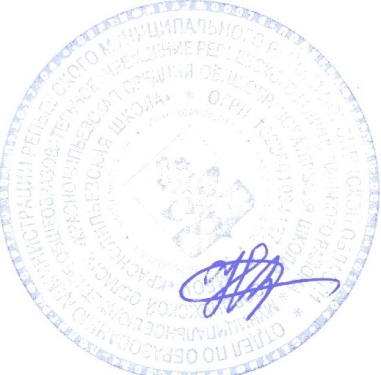 Директор школы ____________Зубцова Н.И.Приказ №___ от  Положение о школьном спортивном клубе «Лидер».1.Общие положения.1.1. Настоящее Положение определяет общий порядок организации и работы школьного спортивного клуба.1.2 Школьный спортивный клуб – добровольное общественное объединение, способствующее развитию физической культуры и спорта в школе.1.3. Общее руководство клубом осуществляется Советом клуба.1.4. Состав Совета клуба утверждается администрацией школы.1.5. Школьный спортивный клуб имеет свое название, символику, атрибутику, единую спортивную форму или другие знаки отличия.2. Цели и задачи работы Клуба2.1. Цели:- организация и проведение спортивно-массовой работы в образовательном учреждении во внеурочное время; - формирование у обучающихся ценностного отношения к своему здоровью, привычки к активному и здоровому образу жизни.2.2.Задачи: Привлечь учащихся школы, педагогов и родителей к систематическим занятиям физической культурой и спортом для укрепления их здоровья и формирования здорового стиля жизни;2.3. Обеспечить внеурочную занятость детей «группы риска»;2.4. Развивать у школьников общественную активность и трудолюбие, творчество и организаторские способности;2.5. Привлекать к спортивно-массовой работе в клубе известных спортсменов, ветеранов спорта, родителей учащихся школы, общественные организации.3. Направления деятельности КлубаОсновными направлениями деятельности школьного спортивного клуба являются: 3.1 Проведение внутришкольных спортивных соревнований (товарищеских встреч между классами, спортивными командами, школами); 3.2. Обеспечение систематического посещения занятий физической культурой и спортом учащимися 1-11-х классов школы; 3.3. Организация спортивно-массовой работы с детьми младшего школьного возраста; 3.4. Награждение грамотами, дипломами лучших спортсменов, команд – победителей в школьных соревнованиях по видам спорта; 3.5. Поощрение лучших спортсменов и активистов клуба; 3.6. Пропаганда физической культуры и спорта в школе; 3.7. Участие учеников в спортивных конкурсах и реализации проектов: «Здоровье в порядке – спасибо зарядке», «Самый спортивный класс», «Олимпийский зачёт», «Служа красоте и здоровью», «К здоровью через движение»; проектов учащихся: «В здоровом теле – здоровый дух», «Летопись достижений школьного спорта» и других. 3.8. Проведение дней здоровья в образовательном учреждении под девизом: «Спорт – формула жизни»; смотров-конкурсов на лучшую постановку спортивно-массовой и физкультурно-оздоровительной работы общеобразовательных учреждениях «Красота и здоровье в подарок» 3.9. Информационное обеспечение спортивной жизни школы через школьную газету, стенные газеты, сменные информационные стенды, интернет и т.д.4. Структура Совета КлубаВ составе Совета Клуба могут быть: Председатель, его заместитель     (1 человек);. Члены Совета Клуба: - капитаны школьных команд по видам спорта; - физорги, лучшие школьные спортсмены, выпускники школы; - учителя, родители учащихся, члены Совета школы; - тренеры.5. Права Совета спортивного КлубаСовет имеет право: 5.1. Принимать учащихся в состав клуба и исключать из него за нарушения, противоречащие интересам Клуба; 5.2. Представлять списки активистов, физкультурников и спортсменов для поощрения и награждения дирекцией школы и вышестоящими физкультурными организациями; 5.3. Заносить в Книгу почета образовательного учреждения фамилии лучших активистов, физкультурников и спортсменов; 5.4. Избирать (назначать) председателя Совета спортивного клуба.6. Организация работы Клуба6.1. Общее руководство по организации и созданию школьного спортивного клуба осуществляет директор школы или его заместитель по воспитательной (спортивно-массовой) работе. 6.2. Членами школьного спортивного клуба могут быть учащиеся 1-11 классов. 6.3. Количество членов Клуба, секций, команд не ограничивается. 6.4. Председатель Совета Клуба, его заместитель (1человек), выбираются из состава членов Клуба. 6.5. Судьи (арбитры) назначаются из числа наиболее подготовленных учащихся школы, капитанов команд. 7. Права и обязанности членов спортивного Клуба школы 7.1. Посещать спортивные секции по избранному виду спорта; 7.2. Принимать активное участие в спортивных и физкультурно-оздоровительных мероприятиях школы; 7.3. Соблюдать рекомендации школьного врача по вопросам самоконтроля состояния здоровья и соблюдения правил личной гигиены; 7.4. Ежегодно сдавать нормативы по физической культуре; 7.5. Содействовать укреплению материально-спортивной базы школы. 7.6. Знать и выполнять правила по технике безопасности в процессе участия в спортивно- массовых мероприятиях; 7.7. Член спортивного клуба имеет право совмещать посещение секций по различным видам спорта в случае успешной успеваемости по остальным предметам школьной программы.8. Планирование работы Клуба В план работы Клуба включаются следующие разделы (на усмотрение Совета Клуба): 8.1. Организация работы по физическому воспитанию учащихся 1-9-х классов, школы;8.2. Физкультурно-оздоровительная и спортивно-массовая работа; 8.3. Совместная работа с общешкольным родительским комитетом и родительскими комитетами 1-11 классов, , Советом школы. 8.4. Иные разделы 9. Учет работы и отчетность спортивного Клуба В спортивном клубе школы ведется следующая документация (по усмотрению Совета Клуба):9.1. Календарь спортивно-массовых мероприятий на учебный год; 9.2. План работы на учебный год; 9.3. Дневник спортивных достижений и книга рекордов учащихся школы;